ЕДИНЫЙ ВСЕКУБАНСКИЙ КЛАССНЫЙ ЧАС«В ЕДИНСТВЕ НАША СИЛА!»Подготовилаучитель нач. классов                             Гягяева Светлана Витальевна2015 годЕдиный Всекубанский классный час.«В единстве наша сила!»Цель:систематизировать и актуализировать знания учащихся об истории, социально-экономическом, политическом и культурном развитии нашей страны;формировать активную позицию, направленную на участие молодежи в экономической и социально-политической жизни своей страны, региона, населенного пункта.формировать уважительное отношение учащихся к истории «малой родины».Ход занятия:Орг. моментСообщение темы и целиЧтение сказки Л.Н.Толстого «Отец и сыновья».-Что автор хотел нам сказать?Не имей 100 рублей, а имей 100 друзей.По труду и честь.В единстве сила.-Какая тема нашего классного часа? ( «В единстве наша сила!»)-Как вы понимаете «единство»? (Сплоченность, Мир, Дружба, Согласие)-Сегодня мы отправимся в увлекательное путешествие.3. Первая остановка – Многонациональность России.Посмотрите на карту России. В нашей стране живет много разных народов, которые заметно отличаются друг от друга своими привычками, обычаями и традициями. Они живут в разных уголках нашей огромной страны, говорят на своем национальном языке, но что, же их объединяет? (Наш общий дом Россия)- В чем же сила народов России? (В единстве)-Как вы думаете, как понимают друг друга разные народы России?-Верно. Многонациональный народ нашей страны общается между собой на русском языке.Вторая остановка – Славянская письменность24 мая - это День Славянской письменности.- Первыми славянскими просветителями стали ученые монахи - болгары из Византии братья Кирилл и Мефодий.Кирилл на основе греческого алфавита создал славянскую письменность. С помощью Мефодия Кирилл перевел на славянский язык несколько богослужебных книг. Из Болгарии славянская письменность перешла на Русь.-Кто были создателями славянской письменности?-Когда отмечается этот праздник?Третья остановка – Сочи-2014Мы сегодня с вами говорим о единстве, сплоченности, дружбе. Вспомните, какое знаменательное событие этого года показало силу единства нашего народа?- Верно. Это олимпийские игры. Каждый спортсмен мечтает выступить и победить в Олимпийских играх. И наши спортсмены доказали, что они лучшие.Место-Что помогло им добиться таких результатов?-Верно. Поддержка болельщиков, сплоченность команды, советы тренера.-Можно сказать, что весь Российский народ был един?- Так в чем сила народа? (В единстве)Четвертая остановка – Крым и Севастополь.-Ребята, кто знает, жители какой республики захотели объединиться с Россией в марте этого года? (Жители полуострова Крым и города Севастополь)- С момента подписания 18 марта 2014 года договора о вхождении в состав России Крым, включая Севастополь, является частью Российской Федерации.- Почему это произошло? ( В Украине нет согласия между жителями разных регионов, мира и единства)- Что бы вы посоветовали нашим братьям украинцам, для того, чтобы сохранить сильное государство. (Быть дружными, жить в согласии, потому что в единстве наша сила.)Пятая остановка–70-летие Победы в Великой Отечественной войне.- 9 мая 2015 года мы будем праздновать 70-летие Победы в Великой Отечественной войне.Фашистская армия была хорошо вооружена и обучена, но советский народ все-таки смог ее победить, прогнал со своей территории и освободил многие европейские страны.. Все от мала до велика, встали на защиту Родины. Наши земляки кубанцы и наши станичники не остались в стороне. За боевые заслуги они были отмечены орденами и медалями, многие получили звание «Героя Советского Союза» Мы должны помнить и чтить тех, кто завоевал победу, кто обеспечил нам мирное, голубое небо над Землей.                  Мир солдаты защищали,                  Жизнь они за нас отдали                  Сохраним в сердцах своих                  Память светлую о них!-Что помогло победить врага? ( Сплоченность и единство)-В чем сила нашего народа? (В единстве)8. Рефлексия.-Давайте вспомним, с чего мы начали сегодняшний урок? (Со сказки Л.Н.Толстого.)- Как показал отец сыновьям, что их сила в единстве?-Возьмите каждый по прутику? Прутик – это один народ нашей многонациональной страны, это каждый из вас. Попробуйте его сломать. Скажите, трудно вам было это сделать?-Как следует поступить, чтобы даже самому сильному мальчику нашего класса не удалось сломать прутики? (Соединить прутики вместе)(Дети связывают прутики)- Кому доверим их сломать?(Пробуют сломать)- В чем же наша сила?Давайте возьмемся за руки и дружно прочитаем четверостишие.Россией зовется общий наш дом,Пусть будет уютно каждому в нем.Любые трудности мы осилим,И только в единстве наша сила!-А вот эта замечательная метелочка пусть будет символом нашего единства, напоминанием о том, что наша сила в дружбе, сплоченности и единстве.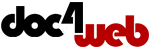 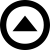 СтранаЗолотоСереброБронзаВсего1Россия1311933-А на паралимпийских?1Россия30282280